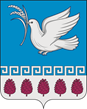 Администрация мерчанского сельского поселения крымского района ПОСТАНОВЛЕНИЕот 29.06.2022	               № 68село МерчанскоеОб утверждении Положения о порядке содержания и ремонта автомобильных дорог общего пользования местного значения Мерчанского сельского поселения Крымского районаВ соответствии с Федеральным законом от 06.10.2003 № 131-ФЗ «Об общих принципах организации местного самоуправления в Российской Федерации», Федеральным законом от 10.12.1995 № 196-ФЗ «О безопасности дорожного движения», Федеральным законом от 08.11.2007 № 257-ФЗ «Об автомобильных дорогах и о дорожной деятельности в Российской Федерации и о внесении изменений в отдельные законодательные акты Российской Федерации», Законом Краснодарского края от 07.06.2001 № 369-КЗ «Об автомобильных дорогах, расположенных на территории Краснодарского края», учитывая  рекомендации Крымской межрайонной прокуратуры о порядке реализации нормотворческой инициативы (письмо от 22.06.2022 года № 22-03-2022), руководствуясь Уставом Мерчанского сельского поселения Крымского района п о с т а н о в л я ю:1. Утвердить Положение о порядке содержания и ремонта автомобильных дорог общего пользования местного значения Мерчанского сельского поселения Крымского района (прилагается). 2. Ведущему специалисту администрации Мерчанского сельского поселения Крымского района (Абрамовой Е.Н.) настоящее постановление обнародовать путём размещения на информационных стендах, расположенных на территории сельского поселения, а также разместить на официальном сайте администрации Мерчанского сельского поселения Крымского района в информационно-телекоммуникационной сети Интернет.3. Контроль за исполнением постановления оставляю за собой.4. Постановление вступает в силу со дня официального обнародования.Глава Мерчанского сельского поселения Крымского района		                 		   Е.В. Прокопенко         ПРИЛОЖЕНИЕк постановлению администрацииМерчанского сельского поселения Крымского районаот 29.06.2022 № 68ПОЛОЖЕНИЕо порядке содержания и ремонта автомобильных дорог общего пользования местного значения Мерчанского сельского поселения Крымского района1. Общие положения1.1. Настоящее Положение о порядке организации и проведения работ по содержанию и ремонту автомобильных дорог общего пользования местного значения (наименование муниципального образования) (далее – Положение) разработано во исполнение статей 17, 18 Федерального закона от 08.11.2007 № 257-ФЗ «Об автомобильных дорогах и о дорожной деятельности в Российской Федерации и о внесении изменений в отдельные законодательные акты Российской Федерации».1.2. Настоящим Положением регламентируются правила организации и проведения работ по содержанию и ремонту автомобильных дорог общего пользования местного значения (наименование муниципального образования) (далее - автомобильные дороги), в целях обеспечения их сохранности и безопасности дорожного движения. 1.3. В настоящем Положении используются следующие основные понятия:- автомобильная дорога – объект транспортной инфраструктуры, предназначенный для движения транспортных средств и включающий в себя земельные участки в границах полосы отвода автомобильной дороги и расположенные на них или под ними конструктивные элементы (дорожное полотно, дорожное покрытие и подобные элементы) и дорожные сооружения, являющиеся ее технологической частью, - защитные дорожные сооружения, искусственные дорожные сооружения, производственные объекты, элементы обустройства автомобильных дорог; автомобильные дороги общего пользования местного значения (наименование муниципального образования) - автомобильные дороги общего пользования в границах (наименование муниципального образования), за исключением автомобильных дорог общего пользования федерального, регионального или межмуниципального значения, частных автомобильных дорог;- дорожная деятельность - деятельность по проектированию, строительству, реконструкции, капитальному ремонту, ремонту и содержанию автомобильных дорог;- реконструкция автомобильной дороги - комплекс работ, при выполнении которых осуществляется изменение параметров автомобильной дороги, ее участков, ведущее к изменению класса и (или) категории автомобильной дороги либо влекущее за собой изменение границы полосы отвода автомобильной дороги;- капитальный ремонт автомобильной дороги - комплекс работ по замене и (или) восстановлению конструктивных элементов автомобильной дороги, дорожных сооружений и (или) их частей, выполнение которых осуществляется в пределах установленных допустимых значений и технических характеристик класса и категории автомобильной дороги и при выполнении которых затрагиваются конструктивные и иные характеристики надежности и безопасности автомобильной дороги и не изменяются границы полосы отвода автомобильной дороги;- ремонт автомобильной дороги - комплекс работ по восстановлению транспортно-эксплуатационных характеристик автомобильной дороги, при выполнении которых не затрагиваются конструктивные и иные характеристики надежности и безопасности автомобильной дороги;- содержание автомобильной дороги - комплекс работ по поддержанию надлежащего технического состояния автомобильной дороги, оценке ее технического состояния, а также по организации и обеспечению безопасности дорожного движения.1.4. Предмет регулирования настоящего ПоложенияНастоящее Положение определяет порядок планирования проведения капитального ремонта, ремонта, содержания, а также порядок содержания и ремонта автомобильных дорог местного значения (наименование муниципального образования) (далее - автомобильные дороги), включенных в собственность (казну) (наименование муниципального образования) (перечень автомобильных дорог общего пользования местного значения (наименование муниципального образования) (далее - Перечень автомобильных дорог местного значения).Настоящее Положение не определяет порядок проведения капитального ремонта автомобильных дорог, осуществляемого в соответствии с Градостроительным кодексом Российской Федерации, Федеральным законом «Об автомобильных дорогах и о дорожной деятельности в Российской Федерации и о внесении изменений в отдельные законодательные акты Российской Федерации».1.5. Цели содержания и ремонта автомобильных дорог:- поддержание бесперебойного движения транспортных средств по автомобильным дорогам;- поддержание безопасных условий движения транспортных средств по автомобильным дорогам;- обеспечение сохранности автомобильных дорог.1.6. Организация и проведение работ по ремонту автомобильных дорог и работ по содержанию автомобильных дорог включают в себя следующие мероприятия:1) оценку технического состояния автомобильных дорог;2) разработку проектов работ по ремонту и содержанию автомобильных дорог и (или) сметных расчетов стоимости работ по ремонту и содержанию автомобильных дорог (далее - проекты и (или) сметные расчеты по ремонту и (или) содержанию автомобильных дорог);3) проведение работ по ремонту и (или) содержанию автомобильных дорог;4) приемку работ по ремонту и (или) содержанию автомобильных дорог.2. Планирование работ по капитальному ремонту, ремонту и содержанию автомобильных дорог2.1. В целях организации планирования работ по содержанию, ремонту, капитальному ремонту автомобильных дорог, а также в целях определения соответствия транспортно-эксплуатационных характеристик автомобильных дорог требованиям технических регламентов администрация (наименование муниципального образования) обеспечивает проведение оценки технического состояния автомобильных дорог в соответствии с Порядком проведения оценки технического состояния автомобильных дорог, установленным Приказом Министерства транспорта Российской Федерации от 07.08.2020 г. № 288 «О порядке проведения оценки технического состояния автомобильных дорог».2.2. Оценка технического состояния автомобильных дорог проводится ответственным должностным лицом, назначаемым Главой (наименование муниципального образования) и в обязательном порядке проводится два раза в год: в весенний период (для установления технического состояния автомобильных дорог после таяния снега в целях корректировки плана проведения работ по капитальному ремонту, ремонту и содержанию в текущем году) и в осенний период (для установления технического состояния автомобильных дорог в целях формирования плана проведения работ по капитальному ремонту, ремонту и содержанию на очередной год и плановый период).2.3. Основанием для проведения ремонта автомобильных дорог является несоответствие транспортно-эксплуатационных характеристик автомобильных дорог требованиям технических регламентов.2.4. Планирование работ по содержанию и ремонту автомобильных дорог осуществляется администрацией (наименование муниципального образования) ежегодно по результатам оценки технического состояния автомобильных дорог. На основании актов обследований определяются виды работ по ремонту и содержанию автомобильных дорог, а также объемы и очередность их выполнения.2.5. Перечень участков автомобильных дорог, подлежащих ремонту, определяется на основании:- актов сезонных обследований, проводимых не реже одного раза в год (весной и (или) осенью) с участием представителей уполномоченного органа, организаций, осуществляющих содержание автомобильных дорог (по согласованию), ГИБДД ОМВД России по району (по согласованию);- диагностических обследований автомобильных дорог, проводимых в плановом порядке специализированными организациями (при необходимости).2.6. Планирование работ по обеспечению безопасности дорожного движения осуществляется с учетом проектов, схем и иной документации по организации дорожного движения и анализа аварийности.3. Проведение работ по содержанию автомобильных дорог3.1. Основной задачей содержания дорог является осуществление в течение всего года (с учетом сезона) комплекса профилактических работ по уходу за дорогами, дорожными сооружениями, а также устранение незначительных деформаций и повреждений конструктивных элементов дорог и дорожных сооружений, в результате которых поддерживается требуемое транспортно-эксплуатационное состояние дорог и дорожных сооружений.3.2. Содержание автомобильных дорог включает в себя осуществление комплекса работ по поддержанию надлежащего технического состояния автомобильных дорог, оценке их технического состояния, а также по организации и обеспечению круглогодичного беспрепятственного и безопасного движения по ним автотранспортных средств.3.3. Для выполнения работ по содержанию автомобильных дорог привлекаются подрядные организации в порядке, установленном действующим законодательством Российской Федерации в сфере закупок для муниципальных нужд.При возникновении на обслуживаемой автомобильной дороге или ее участке препятствий для движения транспортных средств, подрядная организация в целях обеспечения безопасности дорожного движения принимает меры по временному ограничению либо прекращению движения транспортных средств на период устранения возникших препятствий.3.4. Периодичность, объемы и сроки проведения работ по содержанию автомобильных дорог определяются исходя из проектной (сметной) документации в соответствии с заключенными с подрядными организациями муниципальными контрактами (договорами) либо в рамках действующего муниципального задания на выполнение работ (оказание услуг) для муниципальных нужд.3.5. Последовательность выполнения работ по содержанию автомобильных дорог и их объем определяются с учетом следующей приоритетности:а) виды работ, влияющие на безопасность движения (восстановление и замена элементов удерживающих ограждений; восстановление и замена дорожных знаков; уборка посторонних предметов с проезжей части; уборка снега и борьба с зимней скользкостью; ямочный ремонт покрытий и т.п.);б) виды работ, влияющие на срок службы элементов дорог и дорожных сооружений (ремонт обочин, откосов земляного полотна, элементов водоотвода, приведение полосы отвода в нормативное состояние);в) прочие работы.3.6. Планирование работ по ямочному ремонту автомобильных дорог на территории (наименование муниципального образования) производится с учетом приоритетов, основанных на транспортно-эксплуатационных показателях автомобильной дороги. Планирование ямочного ремонта производится управлением транспорта и дорожного хозяйства (наименование муниципального образования) еженедельно на основании информации, предоставляемой подведомственными учреждениями с учетом результатов выездных обследований состояния автомобильных дорог, обращений граждан.3.7. В случае если лимиты бюджетных обязательств на текущий период ниже потребности, определенной в соответствии с нормативами затрат, администрация (наименование муниципального образования) определяет виды работ, обязательные к выполнению при содержании автомобильных дорог, и коэффициенты периодичности их выполнения, исходя из фактических объемов финансирования. При этом обеспечиваются минимально допустимые по условиям обеспечения безопасности дорожного движения требования к эксплуатационному состоянию автомобильных дорог.4. Проведение работ по ремонту автомобильных дорог4.1. Ремонт автомобильных дорог включает в себя осуществление комплекса работ по восстановлению транспортно-эксплуатационных характеристик автомобильной дороги, при выполнении которых не затрагиваются конструктивные и иные характеристики надежности и безопасности автомобильной дороги.4.2. Для проведения работ по ремонту автомобильных дорог привлекаются подрядные организации в порядке, установленном действующим законодательством Российской Федерации в сфере закупок для муниципальных нужд.4.3. Сроки, объемы и технология проведения ремонтных работ определяются исходя из проектной (сметной) документации на выполнение ремонта автомобильных дорог в соответствии с заключенными муниципальными контрактами (договорами).4.4. В период проведения ремонта автомобильной дороги администрацией (наименование муниципального образования) осуществляется информационное оповещение пользователей автомобильной дороги о временном ограничении движения транспортных средств с указанием сроков действия ограничения и возможных путях объезда на время проведения ремонтных работ.4.5. Ограждение мест производства работ в целях обеспечения безопасности дорожного движения, а также содержания участков автомобильных дорог или отдельных ее элементов, находящихся на стадии ремонта, для обеспечения проезда по ним транспортных средств, осуществляется организациями, выполняющими работы по ремонту.5. Приемка и оценка качества работ по содержанию и ремонту автомобильных дорог5.1. Приемка и оценка качества выполненных подрядными организациями работ по содержанию и ремонту автомобильных дорог производится муниципальным заказчиком и согласуется ответственным управлением администрации (наименование муниципального образования) с целью определения соответствия полноты и качества выполненных работ условиям муниципального контракта (договора), требованиям технических регламентов, проектной (сметной) документации на ремонт и содержание автомобильных дорог.5.2. Прием выполненных работ, ввод в эксплуатацию отремонтированных автомобильных дорог, в том числе участков автомобильных дорог или их отдельных элементов, а также оценка уровня содержания автомобильных дорог осуществляются в соответствии с правовыми актами, регулирующими эти вопросы, и условиями муниципальных контрактов на выполнение этих работ.5.3. По результатам оценки выполненных работ по ремонту автомобильных дорог, содержанию автомобильных дорог составляется акт о выполненных работах установленной формы, в котором отражаются, какие работы на автомобильной дороге (участке автомобильной дороги) произведены, качество выполненных работ, а также недостатки выполненных работ.6. Устранение недостатков выполненных работ по ремонту, содержанию автомобильных дорог6.1. Организациями и (или) физическими лицами, осуществившими работы по ремонту, содержанию автомобильной дороги, в случае, если в акте о выполненных работах по ремонту, содержанию автомобильной дороги имеется отметка о некачественно выполненных работах, устраняют недостатки выполненных работ в сроки, указанные в муниципальном контракте.6.2. В случае если в муниципальном контракте сроки устранения недостатков выполненных работ не отражены, организации и (или) физические лица, осуществлявшие работы по ремонту, содержанию автомобильной дороги, устраняют недостатки выполненных работ в разумные сроки, определяемые заказчиком по согласованию с приемочной комиссией.